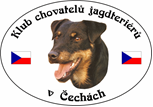 Pracovní pohár KCHJgdtČ za rok 2017PSI - přihlásily se pouze 2 zájemci1. BAD OD ČERNÉHO KŘÍŽE - ČLP - 21106, majitel:  Josef SoukupKHZ - II.C - 202x2,4+15x2                        = 999,6KVZ - II.C - 285x2,4+15x2                        = 1398CELKEM BODŮ                                                   2397,62. VIGO Z BŘEŽANSKÝCH STRÁNÍ - ČLP -21184, majitel:  Ladislav KrpešKZV - I. C - 184x0,6+50x2                      = 320,8ZN -    84                                                   = 84LZ - I.C - 232x1,2+50                              = 328,4KHZ - III.C - 159x2,4x2                           = 763,2CELKEM BODŮ                                                  1496,4FENY - přihlásily se pouze 3 zájemci1. HEDUŠ Z PIŠTÍNSKÉHO REMÍZU - ČLP -20988, majitel:  Jan VávraKVZ - I.C - 356x2,4+50x2                         = 1808,8CELKEM BODŮ                                                    1808,82. FRONY OD KAMENNSKÉ HORY - ČLP - 212428, majitel:  Václav SýkoraKZV - I.C - 184x0,6+50x2                         = 320,8KLZ - I.C - 233x1,2+50+50x2                   = 759,2ZN                                                                =  84BZ - III.C - 82x1,0                                       =  82BZH - I.C - 181x1,2+50                             = 267,2ZVVZ - I.C - 95x1,2+50                             = 164CELKEM BODŮ                                                    1677,23. LAURA Z ŘEZBOVA DVORA - ČLP - 20914, majitel:  Jaroslav ŘezbaKZV - I.C - 176x0,6+50x2                          = 311,2ZN                                                                =   84HZ - I.C - 192x2,4+50                                = 510,8ZVVZ - I.C - 76x1,2+50                              = 141,2KLZ - II.C - 211x1,2+15x2                         = 536,4BZ - II.C - 66x1,0+15                                 =   81CELKEM BODŮ                                                   1664,6